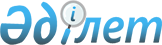 Об утверждении стоимости разовых талонов
					
			Утративший силу
			
			
		
					Решение Абайского районного маслихата Восточно-Казахстанской области от 21 августа 2012 года N 6-4. Зарегистрировано Департаментом юстиции Восточно-Казахстанской области 12 сентября 2012 года за N 2647. Утратило силу решением Абайского районного маслихата Восточно-Казахстанской области от 21 декабря 2012 года N 10-7

      Сноска. Утратило силу решением Абайского районного маслихата Восточно-Казахстанской области от 21.12.2012 N 10-7.

      

      В соответствии со статьей 6 Закона Республики Казахстан от 23 января 2001 года № 148 «О местном государственном управлении и самоуправлении в Республике Казахстан» статьей 36 Закона Республики Казахстан от 10 декабря 2008 года № 100-IV «О введении в действие Кодекса Республики Казахстан «О налогах и других обязательных платежах в бюджет (Налоговый Кодекс)», Абайский районный маслихат РЕШИЛ:



      1. Установить стоимость разовых талонов для граждан Республики Казахстан, оралманов, деятельность которых носит эпизодический характер (за исключением деятельности, осуществляемой в стационарных помещениях), согласно приложению 1.



      2. Установить стоимость разовых талонов для граждан Республики Казахстан, оралманов, индивидуальных предпринимателей и юридических лиц, осуществляющие деятельность по реализации товаров, выполнению работ, оказанию услуг на рынках, за исключением реализации в киосках, стационарных помещениях (изолированных блоках) на территории рынка согласно приложению 2.



      3. Признать утратившим силу решение районного маслихата от 24 декабря 2007 года № 3-9 «Стоимость разовых талонов для физических лиц уплату налога в бюджет по разовым талонам» (зарегистрировано в Реестре государственной регистрации нормативных правовых актов от 24 декабря 2008 года № 5-5-67, опубликованный в газете “Абай елі” от 15-29 февраля 2008 года № 4 (038)).



      4. Отменить решение от 10 июля 2012 года № 5-7 «Об утверждении специального налогового режима на основе разового талона» районного маслихата.



      5. Настоящее решение вводится в действие по истечении десяти календарных дней после дня его первого официального опубликования.

      

      

      Председатель сессии                                 Б. Кәрібаев

      

      Секретарь Абайского

      районного маслихата                                 Т. Аманғазы

      Приложение № 1

      к решению Абайского

      районного маслихата

      от 21 августа 2012 года

      № 6-4 

      Стоимость разовых талонов для граждан Республики Казахстан, оралманов, деятельность которых носит эпизодический характер (за исключением деятельности, осуществляемой в стационарных помещениях)

      Приложение № 2

      к решению Абайского

      районного маслихата

      от 21 августа 2012 года

      № 6-4 

      Стоимость разовых талонов для граждан Республики Казахстан, оралманов, индивидуальных предпринимателей и юридических лиц, осуществляющие деятельность по реализации товаров, выполнению работ, оказанию услуг на рынках, за исключением реализации в киосках, стационарных помещениях (изолированных блоках) на территории рынка
					© 2012. РГП на ПХВ «Институт законодательства и правовой информации Республики Казахстан» Министерства юстиции Республики Казахстан
				Виды деятельностиСтоимость разовых талонов (в тенге)Реализация газет и журналов49Реализация семян, а также посадочного материала (саженцы, рассады)114Реализация бахчевых культур114Реализация живых цветов, выращенных на дачных и придомовых участках81Реализация продуктов подсобного сельского хозяйства, садоводства, огородничество и дачных участков243Реализация кормов для животных и птиц162Реализация веников, метел49Реализация лесных ягод, меда, грибов81Реализация рыбы130Услуги владельцев личных тракторов по обработке земельных участков243Выпас домашних животных и птиц130Виды товараТорговая площадьСтоимость разовых талонов

(в тенге)Оказания услуг на рынкахОдно торговое место162